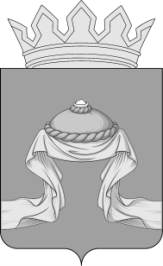 Администрация Назаровского районаКрасноярского краяПОСТАНОВЛЕНИЕ«30» 11 2021                                    г. Назарово                                       № 358-пОб организации и ведении гражданской обороны в Назаровском муниципальном районеВ соответствии с Федеральным законом от 12.02.1998 № 28-ФЗ          «О гражданской обороне», Федеральным законом от 06.10.2003 № 131-ФЗ «Об общих принципах организации местно самоуправления в Российской Федерации», Постановлением Правительства Российской Федерации от 26.11.2007 № 804 «Об утверждении Положения о гражданской обороне в Российской Федерации», приказом МЧС России от 14.11.2008 № 687         «Об утверждении Положения об организации и ведении гражданской обороны в муниципальных образованиях и организациях», руководствуясь статьями 15 и 19 Устава Назаровского муниципального района Красноярского края, ПОСТАНОВЛЯЮ:Утвердить Положение об организации и ведении гражданской обороны в Назаровском муниципальном районе согласно приложению.Организовать ведение гражданской обороны в соответствии с  Положением об организации и ведении гражданской обороны в Назаровском муниципальном районе.Назначить ответственным за решение вопросов гражданской обороны и защиты населения от чрезвычайных ситуаций в Назаровском муниципальном районе главного специалиста по вопросам безопасности района, гражданской обороне, чрезвычайным ситуациям и пожарной безопасности Осетрову Е.В. Ответственному должностному лицу, указанному в п. 3 настоящего постановления:- спланировать и осуществлять мероприятия по гражданской обороне согласно задачам, определенным Положением об организации и ведении гражданской обороны в Назаровском муниципальном районе;- организовать взаимодействие с территориальными органами федеральных органов исполнительной власти  Красноярского края в решении задач по гражданской обороне на территории Назаровского муниципального района.Рекомендовать руководителям критически-важных, потенциально-опасных, химически-опасных, отнесенным к категории по ГО организаций, расположенных на территории Назаровского муниципального района, разработать и утвердить положения об организации и ведении гражданской обороны.Признать утратившим силу постановление администрации Назаровского района от 29.10.2015  № 343-п «Об утверждении Положения об организации и ведении гражданской обороны в Назаровском районе».7. Отделу организационной работы и документационного обеспечения  администрации Назаровского района (Любавина) разместить постановление на официальном сайте Назаровского муниципального района Красноярского края в информационно - телемуникационной сети «Интернет» 8. Контроль за выполнением постановления возложить на заместителя главы района по жизнеобеспечению района (Матвеев).9. Постановление вступает в силу в день, следующий за днем его официального опубликования  в газете «Советское Причулымье». Исполняющий полномочия главы района, заместитель главы района, руководитель финансового управления администрации района                                                                Н.Ю. МельничукПриложение к постановлению администрации Назаровского района   от «30» 11 2021 № 358-пПОЛОЖЕНИЕоб организации и ведении гражданской обороны в Назаровском муниципальном районеОБЩИЕ ПОЛОЖЕНИЯ1.1. Настоящее Положение разработано в соответствии с Федеральным законом от 12.02.1998 № 28-ФЗ «О гражданской обороне», постановлением Правительства Российской Федерации от 26.11.2007 № 804 «Об утверждении Положения о гражданской обороне в Российской Федерации», Приказом МЧС РФ от 14.11.2008 № 687 «Об утверждении Положения об организации и ведении гражданской обороны в муниципальных образованиях и организациях» и определяет организацию и основные направления подготовки к ведению и ведения гражданской обороны, а также основные мероприятия по гражданской обороне в Назаровском муниципальном районе.1.2. Мероприятия по гражданской обороне организуются в муниципальном образовании в рамках подготовки к ведению и ведения гражданской обороны в муниципальном образовании.1.3. Подготовка к ведению гражданской обороны заключается в заблаговременном выполнении мероприятий по подготовке к защите населения, материальных и культурных ценностей от опасностей, возникающих при военных конфликтах или вследствие этих конфликтов, а также при возникновении чрезвычайных ситуаций природного и техногенного характера и осуществляется на основании плана основных мероприятий Назаровского муниципального района в области гражданской обороны, предупреждения и ликвидации чрезвычайных ситуаций, обеспечения пожарной безопасности и безопасности людей на водных объектах (далее - план основных мероприятий Назаровского муниципального района).1.4. План основных мероприятий Назаровского муниципального района разрабатывается на год администрацией Назаровского района и согласовывается с органом, специально уполномоченным решать задачи гражданской обороны и задачи по предупреждению и ликвидации чрезвычайных ситуаций по Красноярскому краю – Главным управлением Министерства Российской Федерации по делам гражданской обороны, чрезвычайным ситуациям и ликвидации последствий стихийных бедствий по Красноярскому краю.План основных мероприятий организаций, расположенных на территории Назаровского района, разрабатывается на год структурным подразделением (работниками) организации, уполномоченным на решение задач в области гражданской обороны, и согласовывается с органами местного самоуправления. Планирование основных мероприятий по подготовке к ведению и ведению гражданской обороны производится с учетом всесторонней оценки обстановки, которая может сложиться на территории Назаровского района и в организациях в результате применения современных средств поражения при военных конфликтах или вследствие этих конфликтов, а также в результате возможных террористических актов и чрезвычайных ситуаций природного и техногенного характера.1.5. Подготовка к ведению гражданской обороны на муниципальном уровне и в организациях определяется Положением об организации и ведении гражданской обороны в Назаровском муниципальном районе и заключается в планировании мероприятий по защите населения, материальных и культурных ценностей на территории муниципального образования от опасностей, возникающих при военных конфликтах или вследствие этих конфликтов, а также при возникновении чрезвычайных ситуаций природного и техногенного характера. Ведение гражданской обороны на муниципальном уровне осуществляется на основе планов гражданской обороны и защиты населения муниципальных образований, и заключается в выполнении мероприятий по защите населения, материальных и культурных ценностей на территории муниципального образования от опасностей, возникающих при военных конфликтах или вследствие этих конфликтов, а также при возникновении чрезвычайных ситуаций природного и техногенного характера.1.6. Планы гражданской обороны и защиты населения (планы гражданской обороны) определяют объем, организацию, порядок обеспечения, способы и сроки выполнения мероприятий по приведению гражданской обороны и ликвидации чрезвычайных ситуаций природного и техногенного характера в военное время.Выполнение мероприятий по гражданской обороне и ликвидации чрезвычайных ситуаций природного и техногенного характера в мирное время осуществляется в соответствии с планами действий по предупреждению и ликвидации чрезвычайных ситуаций.1.6.1. Обеспечение выполнения мероприятий по гражданской обороне в органах местного самоуправления осуществляется их органами управления, силами и средствами гражданской обороны и единой государственной системы предупреждения и ликвидации чрезвычайных ситуаций.Органы местного самоуправления определяют перечень организаций, обеспечивающих выполнение мероприятий по гражданской обороне местного уровня.1.7. Администрация Назаровского района и органы местного самоуправления в целях решения задач в области гражданской обороны в пределах своих полномочий создают и содержат силы, средства, необходимые для решения вопросов местного значения, объекты гражданской обороны, запасы материально-технических, продовольственных, медицинских и иных средств, планируют и осуществляют мероприятия по гражданской обороне.1.8. По решению администрации Назаровского района могут создаваться спасательные службы (медицинская, инженерная, коммунально-техническая, противопожарная, охраны общественного порядка, защиты животных и растений, оповещения и связи, защиты культурных ценностей, автотранспортная, торговли и питания и другие), организация и порядок деятельности которых определяются создающими их органами и организациями в соответствующих положениях о спасательных службах.В состав спасательной службы Назаровского муниципального района могут входит органы управления, силы и средства гражданской обороны, предназначенные для проведения мероприятий по гражданской обороне, всестороннего обеспечения действий аварийно-спасательных формирований и выполнения других неотложных работ при военных конфликтах или вследствие этих конфликтов, а также при ликвидации последствий чрезвычайных ситуаций природного и техногенного характера.Вид и количество спасательных служб, создаваемых Назаровским муниципальным районом, определяются на основании расчета объема и характера выполняемых в соответствии с планами гражданской обороны и защиты населения (планами гражданской обороны) задач.Положение о спасательной службе Назаровского муниципального района разрабатывается администрацией Назаровского района, согласовывается с руководителем соответствующей спасательной службы Красноярского края и утверждается главой Назаровского района.Методическое руководство созданием и обеспечением готовности сил и средств гражданской обороны в Назаровском муниципальном районе, а также контроль в этой области осуществляются Министерством Российской Федерации по делам гражданской обороны, чрезвычайным ситуациям и ликвидации последствий стихийных бедствий (далее - МЧС России) и Главным управлением МЧС России по Красноярскому краю.1.9. Для планирования, подготовки и проведения эвакуационных мероприятий администрацией Назаровского района заблаговременно в мирное время создаются эвакуационные комиссии. Эвакуационную комиссию возглавляет глава района или заместитель главы Назаровского района. Деятельность эвакуационных комиссий регламентируется положениями об эвакуационных комиссиях, утверждаемыми соответствующими руководителями гражданской обороны.1.10. Силы гражданской обороны в мирное время могут привлекаться для участия в мероприятиях по предупреждению и ликвидации чрезвычайных ситуаций природного и техногенного характера.Решение о привлечении в мирное время сил и средств гражданской обороны для ликвидации последствий чрезвычайных ситуаций принимают руководители гражданской обороны органа местного самоуправления в отношении созданных ими сил гражданской обороны.1.11. Руководство гражданской обороной на территории Назаровского муниципального района осуществляют должностные лица органов местного самоуправления, возглавляющие местные администрации (исполнительно-распорядительные органы Назаровского района), а в организациях - их руководители.Должностные лица органов местного самоуправления, возглавляющие местные администрации (исполнительно-распорядительные органы Назаровского района), и руководители организаций несут персональную ответственность за организацию и проведение мероприятий по гражданской обороне и защите населения в соответствии с ч.4 ст.11 Федерального закона от 12 февраля 1998 г. № 28-ФЗ «О гражданской обороне».1.12. Органами, осуществляющими управление гражданской обороной в Назаровском муниципальном районе (организациях), являются структурные подразделения (работники), уполномоченные на решение задач в области гражданской обороны (далее - структурные подразделения (работники) по гражданской обороне).Органы местного самоуправления и организации осуществляют комплектование (назначение) структурных подразделений (работников) по гражданской обороне, разрабатывают и утверждают их функциональные обязанности и штатное расписание.Руководители структурных подразделений (работники) по гражданской обороне подчиняются непосредственно руководителю органа местного самоуправления (организации).1.13. В целях обеспечения организованного и планомерного осуществления мероприятий по гражданской обороне, в том числе своевременного оповещения населения о прогнозируемых и возникших опасностях в мирное и военное время, на территории Российской Федерации организуется сбор информации в области гражданской обороны (далее - информация) и обмен ею.  Сбор и обмен информацией осуществляются органами местного самоуправления, а также организациями, отнесенными в установленном порядке к категориям по гражданской обороне и эксплуатирующими опасные производственные объекты I и II классов опасности, особо радиационно- и ядерно- опасные производства и объекты, гидротехнические сооружения чрезвычайно высокой опасности и гидротехнические сооружения высокой опасности.Органы местного самоуправления представляют информацию в органы исполнительной власти Красноярского края и федеральный орган исполнительной власти, к сфере деятельности которого они относятся или в ведении которых находятся.1.14. Мероприятия по гражданской обороне на муниципальном уровне осуществляются в соответствии с Конституцией Российской Федерации, федеральными конституционными законами, федеральными законами, нормативными правовыми актами Президента Российской Федерации и Правительства Российской Федерации, нормативными правовыми актами МЧС России и настоящим Положением.2. МЕРОПРИЯТИЯ ПО ГРАЖДАНСКОЙ ОБОРОНЕ2.1. Администрация Назаровского района в целях решения задач в области гражданской обороны планирует и осуществляет следующие основные мероприятия:2.1.1. По подготовке населения в области гражданской обороны:– разработка с учетом особенностей Назаровского муниципального района и на основе примерных программ, утвержденных Правительством Красноярского края, примерных программ подготовки работающего населения, должностных лиц и работников гражданской обороны, личного состава формирований и служб Назаровского муниципального района;– организация и подготовка населения Назаровского района способам защиты от опасностей, возникающих при военных конфликтах или вследствие этих конфликтов, а также при возникновении чрезвычайных ситуаций природного и техногенного характера;– подготовка личного состава формирований Назаровского района;– проведение учений и тренировок по гражданской обороне;– организационно-методическое руководство и контроль за подготовкой работников, личного состава формирований и служб организаций, находящихся на территории Назаровского района;– создание, оснащение курсов гражданской обороны и учебно-консультационных пунктов по гражданской обороне и организация их деятельности, а также обеспечение повышения квалификации должностных лиц и работников гражданской обороны муниципальных образований в образовательных учреждениях дополнительного профессионального образования, имеющих соответствующую лицензию;– пропаганда знаний в области гражданской обороны.2.1.2. По оповещению населения об опасностях, возникающих при военных конфликтах или вследствие этих конфликтов, а также при возникновении чрезвычайных ситуаций природного и техногенного характера:– поддержание в состоянии постоянной готовности системы централизованного оповещения населения, осуществление ее реконструкции и модернизации;– установка специализированных технических средств оповещения и информирования населения в местах массового пребывания людей;– комплексное использование средств единой сети электросвязи Российской Федерации, сетей и средств радио-, проводного и телевизионного вещания и других технических средств передачи информации;– сбор информации в области гражданской обороны и обмен ею.2.1.3. По эвакуации населения, материальных и культурных ценностей в безопасные районы:– организация планирования, подготовки и проведения мероприятий по эвакуации населения, материальных и культурных ценностей в безопасные районы из зон возможных опасностей, а также рассредоточение работников организаций, продолжающих свою деятельность в военное время, и работников организаций, обеспечивающих выполнение мероприятий по гражданской обороне в зонах возможных опасностей;
       – подготовка безопасных районов для размещения населения, материальных и культурных ценностей, подлежащих эвакуации;– создание и организация деятельности эвакуационных органов, а также подготовка их личного состава.2.1.4. По предоставлению населению средств индивидуальной и коллективной защиты:– сохранение, поддержание в состоянии постоянной готовности к использованию по предназначению и техническое обслуживание защитных сооружений гражданской обороны и их технических систем;– разработка планов наращивания инженерной защиты территорий, отнесенных в установленном порядке к группам по гражданской обороне;– приспособление в мирное время и при переводе гражданской обороны с мирного на военное время заглубленных помещений, метрополитенов и других сооружений подземного пространства для укрытия населения;– планирование и организация строительства недостающих защитных сооружений гражданской обороны в военное время;– обеспечение укрытия населения в защитных сооружениях гражданской обороны, заглубленных помещениях и других сооружениях подземного пространства;– накопление, хранение, освежение и использование по предназначению средств индивидуальной защиты населения;– обеспечение выдачи населению средств индивидуальной защиты и предоставления средств коллективной защиты в установленные сроки.2.1.5. По световой и другим видам маскировки:– определение перечня объектов, подлежащих маскировке;– разработка планов осуществления комплексной маскировки территорий, отнесенных в установленном порядке к группам по гражданской обороне;– создание и поддержание в состоянии постоянной готовности к использованию по предназначению запасов материально-технических средств, необходимых для проведения мероприятий по световой и другим видам маскировки;– проведение инженерно-технических мероприятий по уменьшению демаскирующих признаков территорий, отнесенных в установленном порядке к группам по гражданской обороне.2.1.6. По проведению аварийно-спасательных и других неотложных работ в случае возникновения опасностей для населения при военных конфликтах или вследствие этих конфликтов, а также при чрезвычайных ситуациях природного и техногенного характера: – создание, оснащение и подготовка необходимых сил и средств гражданской обороны и единой государственной системы предупреждения и ликвидации чрезвычайных ситуаций для проведения аварийно-спасательных и других неотложных работ, а также планирование их действий;– создание и поддержание в состоянии постоянной готовности к использованию по предназначению запасов материально-технических, продовольственных, медицинских и иных средств для всестороннего обеспечения аварийно-спасательных и других неотложных работ.2.1.7. По первоочередному жизнеобеспечению населения, пострадавшего при военных конфликтах или вследствие этих конфликтов, а также при чрезвычайных ситуациях природного и техногенного характера:– планирование и организация основных видов первоочередного жизнеобеспечения населения;– создание и поддержание в состоянии постоянной готовности к использованию по предназначению запасов материально-технических, продовольственных, медицинских и иных средств; – нормированное снабжение населения продовольственными и непродовольственными товарами;– предоставление населению коммунально-бытовых услуг; – проведение санитарно-гигиенических и противоэпидемических мероприятий среди пострадавшего населения;– проведение лечебно-эвакуационных мероприятий;– развертывание необходимой лечебной базы в загородной зоне, организация ее энерго- и водоснабжения;– оказание населению первой помощи;– определение численности населения, оставшегося без жилья;– инвентаризация сохранившегося и оценка состояния поврежденного жилого фонда, определения возможности его использования для размещения пострадавшего населения;– размещение пострадавшего населения в домах отдыха, пансионатах и других оздоровительных учреждениях, временных жилищах (сборных домах, палатках, землянках и т.п.), а также подселение его на площади сохранившегося жилого фонда;– предоставление населению информационно-психологической поддержки.2.1.8. По борьбе с пожарами, возникшими при военных конфликтах или вследствие этих конфликтов:– создание необходимых противопожарных сил;– организация тушения пожаров в районах проведения аварийно-спасательных и других неотложных работ и в организациях, отнесенных в установленном порядке к категориям по гражданской обороне, в военное время;– заблаговременное создание запасов химических реагентов для тушения пожаров.2.1.9. По обнаружению и обозначению районов, подвергшихся радиоактивному, химическому, биологическому и иному заражению (загрязнению):– введение режимов радиационной защиты на территориях, подвергшихся радиоактивному загрязнению;– совершенствование методов и технических средств мониторинга состояния радиационной, химической, биологической обстановки, в том числе оценка степени зараженности и загрязнения продовольствия и объектов окружающей среды радиоактивными, химическими и биологическими веществами.2.1.10.  По санитарной обработке населения, обеззараживанию зданий и сооружений, специальной обработке техники и территорий:– заблаговременное создание запасов дезактивирующих, дегазирующих и дезинфицирующих веществ и растворов;– создание и оснащение сил для проведения санитарной обработки населения, обеззараживания зданий и сооружений, специальной обработки техники и территорий, подготовка их в области гражданской обороны;– организация проведения мероприятий по санитарной обработке населения, обеззараживанию зданий и сооружений, специальной обработке техники и территорий.2.1.11. По восстановлению и поддержанию порядка в районах, пострадавших при военных конфликтах или вследствие этих конфликтов, а также вследствие чрезвычайных ситуаций природного и техногенного характера и террористических акций:– создание и оснащение сил охраны общественного порядка, подготовка их в области гражданской обороны;– восстановление и охрана общественного порядка, обеспечение безопасности дорожного движения на маршрутах выдвижения сил гражданской обороны и эвакуации населения;– обеспечение беспрепятственного передвижения сил гражданской обороны для проведения аварийно-спасательных и других неотложных работ;– осуществление пропускного режима и поддержание общественного порядка в очагах поражения;– усиление охраны объектов, подлежащих обязательной охране органами внутренних дел, имущества юридических и физических лиц по договорам, принятие мер по охране имущества, оставшегося без присмотра.2.1.12. По вопросам срочного восстановления функционирования необходимых коммунальных служб в военное время:– обеспечение готовности коммунальных служб к работе в условиях военного времени, планирование их действий;– создание запасов оборудования и запасных частей для ремонта поврежденных систем газо-, энерго- и водоснабжения, водоотведения и канализации;– создание и подготовка резерва мобильных средств для очистки, опреснения и транспортировки воды;– создание на водопроводных станциях необходимых запасов реагентов, реактивов, консервантов и дезинфицирующих средств;– создание запасов резервуаров и емкостей, сборно-разборных трубопроводов, мобильных резервных и автономных источников энергии, оборудования и технических средств для организации коммунального снабжения населения.2.1.13. По срочному захоронению трупов в военное время:– заблаговременное, в мирное время, определение мест возможных захоронений;– создание, подготовка и обеспечение готовности сил и средств гражданской обороны для обеспечения мероприятий по захоронению трупов, в том числе на базе специализированных ритуальных организаций;– оборудование мест погребения (захоронения) тел (останков) погибших;– организация работ по поиску тел, фиксированию мест их обнаружения, извлечению и первичной обработке погибших, опознанию и документированию, перевозке и захоронению погибших;– организация санитарно-эпидемиологического надзора.2.1.14. По обеспечению устойчивости функционирования организаций, необходимых для выживания населения при военных конфликтах или вследствие этих конфликтов, а также при чрезвычайных ситуациях природного и техногенного характера:– создание и организация работы в мирное и военное время комиссий по вопросам повышения устойчивости функционирования объектов экономики;– рациональное размещение объектов экономики и инфраструктуры, а также средств производства в соответствии с требованиями строительных норм и правил осуществления инженерно-технических мероприятий гражданской обороны;– разработка и реализация в мирное и военное время инженерно-технических мероприятий гражданской обороны, в том числе в проектах строительства;– планирование, подготовка и проведение аварийно-спасательных и других неотложных работ на объектах, продолжающих работу в военное время;– заблаговременное создание запасов материально-технических, продовольственных, медицинских и иных средств, необходимых для восстановления производственного процесса;– создание страхового фонда документации;– повышение эффективности защиты производственных фондов при воздействии на них современных средств поражения.2.1.15. По вопросам обеспечения постоянной готовности сил и средств гражданской обороны:– создание и оснащение сил гражданской обороны современными техникой и оборудованием;– подготовка сил гражданской обороны к действиям, проведение учений и тренировок по гражданской обороне;– планирование действий сил гражданской обороны;– определение порядка взаимодействия и привлечения сил и средств гражданской обороны, а также всестороннее обеспечение их действий.2.2. Организации на территории Назаровского района в целях решения задач в области гражданской обороны планируют и осуществляют следующие основные мероприятия:2.2.1. По подготовке населения в области гражданской обороны:– разработка с учетом особенностей деятельности организаций и на основе примерных программ, утвержденных МЧС России, органом государственной власти Красноярского края или органом местного самоуправления, соответственно, рабочих программ подготовки личного состава формирований и служб организаций, а также рабочих программ обучения работников организаций в области гражданской обороны;– осуществление подготовки личного состава формирований и служб организаций, а также работников организаций в области гражданской обороны;– создание и поддержание в рабочем состоянии учебной материально-технической базы для подготовки работников организаций в области гражданской обороны;– пропаганда знаний в области гражданской обороны.2.2.2. По оповещению населения об опасностях, возникающих при военных конфликтах или вследствие этих конфликтов, а также при возникновении чрезвычайных ситуаций природного и техногенного характера:– создание и совершенствование системы оповещения работников;– создание и поддержание в состоянии готовности локальных систем оповещения организациями, эксплуатирующими опасные производственные объекты I и II классов опасности, особо радиационно- и ядерно- опасные производства и объекты, последствия аварий на которых могут причинять вред жизни и здоровью населения, проживающего или осуществляющего хозяйственную деятельность в зонах воздействия поражающих факторов за пределами их территорий, гидротехнические сооружения чрезвычайно высокой опасности и гидротехнические сооружения  высокой опасности;– установка специализированных технических средств оповещения и информирования населения в местах массового пребывания людей;– комплексное использование средств единой сети электросвязи Российской Федерации, сетей и средств радио-, проводного и телевизионного вещания и других технических средств передачи информации;– сбор информации в области гражданской обороны и обмен ею.2.2.3. По эвакуации населения, материальных и культурных ценностей в безопасные районы:– организация планирования, подготовки и проведения мероприятий по эвакуации работников и членов их семей, материальных и культурных ценностей в безопасные районы из зон возможных опасностей, а также рассредоточение работников организаций, продолжающих свою деятельность в военное время, и работников организаций, обеспечивающих выполнение мероприятий по гражданской обороне в зонах возможных опасностей;– подготовка безопасных районов для размещения работников и членов их семей, материальных и культурных ценностей, подлежащих эвакуации;– разработка согласованных с органами местного самоуправления планов размещения работников и членов их семей в безопасном районе, получение ордеров на занятие жилых и нежилых зданий (помещений);– создание и организация деятельности эвакуационных органов организаций, а также подготовка их личного состава.2.2.4. По предоставлению населению средств индивидуальной и коллективной защиты:– сохранение, поддержание в состоянии постоянной готовности к использованию по предназначению и техническое обслуживание защитных сооружений гражданской обороны, находящихся в ведении организаций;– разработка планов наращивания инженерной защиты организаций, продолжающих и переносящих в безопасные районы производственную деятельность в военное время;– строительство защитных сооружений гражданской обороны для работников организаций в соответствии с Порядком создания убежищ и иных объектов гражданской обороны, утвержденным Постановлением Правительства Российской Федерации от 29 ноября 1999 г. № 1309 «О Порядке создания убежищ и иных объектов гражданской обороны»;– накопление, хранение, освежение и использование по предназначению средств индивидуальной защиты для обеспечения ими работников организаций;– разработка планов выдачи и распределения средств индивидуальной защиты работникам организаций в установленные сроки.2.2.5. По световой и другим видам маскировки:–  определение перечня зданий и сооружений, подлежащих маскировке;– разработка планов осуществления комплексной маскировки организаций, являющихся вероятными целями при использовании современных средств поражения;– создание и поддержание в состоянии постоянной готовности к использованию по предназначению запасов материально-технических средств, необходимых для проведения мероприятий по маскировке;– проведение инженерно-технических мероприятий по уменьшению демаскирующих признаков организаций, отнесенных в установленном порядке к категориям по гражданской обороне.2.2.6. По проведению аварийно-спасательных и других неотложных работ в случае возникновения опасностей для населения при ведении военных действий или вследствие этих действий, а также при чрезвычайных ситуациях природного и техногенного характера:– создание, оснащение и подготовка нештатных аварийно-спасательных формирований организациями, эксплуатирующими опасные производственные объекты I и II классов опасности, особо радиационно- и ядерно опасные производства и объекты, гидротехнические сооружения чрезвычайно высокой опасности и гидротехнические сооружения высокой опасности, за исключением организаций, не имеющих мобилизационных заданий (заказов) и не входящих в перечень организаций, обеспечивающих выполнение мероприятий по гражданской обороне федерального органа исполнительной власти, и организаций, обеспечивающих выполнение мероприятий регионального и местного уровней по гражданской обороне отнесенными в установленном порядке к категориям по гражданской обороне;– создание, оснащение и подготовка нештатных формирований по обеспечению выполнения мероприятий по гражданской обороне организациями, отнесенными в установленном порядке к категориями по гражданской обороне, в целях участия в обеспечении выполнения мероприятий по гражданской обороне и проведения не связанных с угрозой жизни и здоровью людей неотложных аварийно-восстановительных работ;– создание, оснащение и подготовка организациями, отнесенными в установленном порядке к категориям по гражданской обороне и (или) продолжающими или переносящими в безопасные районы производственную деятельность в военное время, спасательных служб;– создание и поддержание в состоянии постоянной готовности к использованию по предназначению запасов материально-технических, продовольственных, медицинских и иных средств для всестороннего обеспечения действий сил гражданской обороны;– создание, оснащение и подготовка нештатных формирований по обеспечению выполнения мероприятий по гражданской обороне организациями, отнесенными в установленном порядке к категориям по гражданской обороне, в целях участия в обеспечении выполнения мероприятий по гражданской обороне и проведения не связанных с угрозой жизни и здоровью людей неотложных аварийно-восстановительных работ.2.2.7. По борьбе с пожарами, возникшими при военных конфликтах или вследствие этих конфликтов:– создание организациями, эксплуатирующими опасные производственные объекты I и II классов опасности, особо радиационно опасные и ядерно опасные производства и объекты, гидротехнические сооружения чрезвычайно высокой опасности и гидротехнические сооружения высокой опасности, за исключением организаций, не имеющих мобилизационных заданий (заказов) и не входящих в перечень организаций, обеспечивающих выполнение мероприятий по гражданской обороне, нештатных аварийно-спасательных формирований по борьбе с пожарами, планирование их действий и организация взаимодействия с другими видами пожарной охраны. 2.2.8. По обнаружению и обозначению районов, подвергшихся радиоактивному, химическому, биологическому и иному заражению (загрязнению):– организация и проведение радиационной, химической и биологической разведки для обнаружения, установления и обозначения районов (территорий), подвергшихся радиоактивному загрязнению, химическому, биологическому или иному заражению учреждениями, входящими в сеть  наблюдения и лабораторного контроля гражданской обороны и защиты населения;– введение режимов радиационной защиты организаций;– создание организациями, отнесенными в установленном порядке к категориям по гражданской обороне, в составе сил гражданской обороны постов радиационного и химического наблюдения;– обеспечение сил гражданской обороны средствами радиационной, химической и биологической разведки и контроля;– создание организациями, эксплуатирующими опасные производственные объекты I и II классов опасности, особо радиационно опасные и ядерно опасные производства и объекты, гидротехнические сооружения чрезвычайно высокой опасности, а также организациями, отнесенными в установленном порядке к категориям по гражданской обороне и организациями обеспечивающими выполнение мероприятий по гражданской обороне постов радиационного и химического наблюдения подвижных (стационарных).2.2.9. По санитарной обработке населения, обеззараживанию зданий и сооружений, специальной обработке техники и территорий:– создание сил гражданской обороны для проведения санитарной обработки работников, обеззараживания зданий и сооружений, специальной обработки техники и территорий организаций, отнесенных в установленном порядке к категориям по гражданской обороне и (или) продолжающими производственную деятельность в военное время, подготовка их в области гражданской обороны;– организация проведения мероприятий по санитарной обработке работников, обеззараживанию зданий и сооружений, специальной обработке техники и территорий организациями, отнесенными в установленном порядке к категориям по гражданской обороне и (или) продолжающими производственную деятельность в военное время;– заблаговременное создание запасов дезактивирующих, дегазирующих веществ и растворов.2.2.10. По восстановлению и поддержанию порядка в районах, пострадавших при ведении военных действий или вследствие этих действий, а также вследствие чрезвычайных ситуаций природного и техногенного характера и террористических акций:– создание и оснащение сил охраны общественного порядка, подготовка их в области гражданской обороны;– осуществление пропускного режима и поддержание общественного порядка на границах зон возможных сильных разрушений, радиоактивного и химического заражения (загрязнения), возможного катастрофического затопления и в очагах поражения осуществление пропускного режима и поддержание общественного порядка в очагах поражения;– усиление охраны организаций, подлежащих обязательной охране органами внутренних дел, имущества юридических и физических лиц по договорам, принятие мер по охране имущества, оставшегося без присмотра.2.2.11. По вопросам срочного восстановления функционирования необходимых коммунальных служб в военное время:– обеспечение готовности коммунальных служб (аварийных, ремонтно-восстановительных формирований) к работе в условиях военного времени, и планирование их действий;– создание запасов оборудования и запасных частей для ремонта поврежденных систем газо-, энерго- и водоснабжения и канализации;– создание и подготовка резерва мобильных средств для очистки, опреснения и транспортировки воды;– создание на водопроводных станциях необходимых запасов реагентов, реактивов, консервантов и дезинфицирующих средств;– создание запасов резервуаров и емкостей, сборно-разборных трубопроводов, мобильных резервных и автономных источников энергии, оборудования и технических средств в организациях, предоставляющих населению коммунальные услуги.2.2.12. По срочному захоронению трупов в военное время:– создание, подготовка и обеспечение готовности сил и средств гражданской обороны для обеспечения мероприятий по захоронению трупов специализированными ритуальными организациями.2.2.13. По обеспечению устойчивого функционирования организаций, необходимых для выживания населения при военных конфликтах или вследствие этих конфликтов, а также при чрезвычайных ситуациях природного и техногенного характера:– создание и организация работы в мирное и военное время комиссий по вопросам повышения устойчивости функционирования объектов на территории муниципального образования;– разработка и реализация в мирное и военное время инженерно-технических мероприятий гражданской обороны, в том числе в проектах строительства;– планирование, подготовка и проведение аварийно-спасательных и других неотложных работ на объектах, продолжающих работу в военное время;– заблаговременное создание запасов материально-технических, продовольственных, медицинских и иных средств, необходимых для восстановления производственного процесса;– создание страхового фонда документации;– повышение эффективности защиты производственных фондов при воздействии на них современных средств поражения.2.2.14. По вопросам обеспечения постоянной готовности сил и средств гражданской обороны:– создание и оснащение сил гражданской обороны современными техникой и оборудованием;– проведение занятий по месту работы с личным составом аварийно-спасательных формирований, нештатных формирований по обеспечению выполнения мероприятий по гражданской обороне и спасательных служб, проведение учений и тренировок по гражданской обороне;– определение порядка взаимодействия и привлечения сил и средств гражданской обороны в составе группировки сил гражданской обороны, создаваемой муниципальным образованием.3. ФИНАНСИРОВАНИЕ МЕРОПРИЯТИЙ ПО ГРАЖДАНСКОЙ ОБОРОНЕ3.1. Финансирование мероприятий по гражданской обороне и защите населения, настоящего Положения, осуществляется в соответствии с действующим законодательством Российской Федерации.